E-MAIL DO PROGRAMA DE INDICAÇÃO 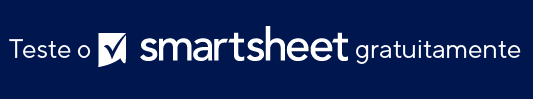 MODELO DE CONVITEOlá, [Nome do cliente],Estou feliz por saber que você está satisfeito com [nome da sua empresa] e que já está vendo resultados do [produto/serviço fornecido: site, novo logotipo etc.]. Somos apaixonados por fornecer [produtos/serviços] de primeira linha e ajudar nossos clientes a ter sucesso.Por isso, eu estava pensando se você conhece alguma outra empresa que possa ser adequada para o nosso [produto/serviço]. Nosso objetivo é ajudar mais empresas a obter os resultados necessários para crescer, e as indicações são uma das melhores maneiras de alcançarmos isso. Queremos alcançar pessoas que possam realmente se beneficiar do que temos a oferecer.Se você tiver alguma indicação em mente, eu gostaria de oferecer [uma recompensa personalizada: desconto no próximo pedido, um cartão de presente cada vez que alguém é indicado etc.] como uma maneira de agradecimento. Estamos ansiosos para fazer novas parcerias e projetos futuros com você.Atenciosamente,[Seu nome][Nome da empresa][Endereço da empresa]AVISO DE ISENÇÃO DE RESPONSABILIDADEQualquer artigo, modelo ou informação fornecidos pela Smartsheet no site são apenas para referência. Embora nos esforcemos para manter as informações atualizadas e corretas, não fornecemos garantia de qualquer natureza, seja explícita ou implícita, a respeito da integridade, precisão, confiabilidade, adequação ou disponibilidade do site ou das informações, artigos, modelos ou gráficos contidos no site. Portanto, toda confiança que você depositar nessas informações será estritamente por sua própria conta e risco.